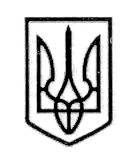 УКРАЇНАСТОРОЖИНЕЦЬКА МІСЬКА РАДАЧЕРНІВЕЦЬКОГО РАЙОНУЧЕРНІВЕЦЬКОЇ ОБЛАСТІV позачергова сесія VІІI скликанняРІШЕННЯ   №  ____ -5/202127 січня  2021 року                                                                         м. СторожинецьПро затвердження Програми зайнятості населенняСторожинецької  міської ради на  2021 - 2023 роки	Керуючись статтею 34 Закону України "Про місцеве самоврядування в Україні", статтею 18 Закону України «Про зайнятість населення», міська рада вирішила:1.   Затвердити Програму зайнятості населення Сторожинецької міської ради на  2021-2023 роки (далі – Програма), що додається.2. Координацію робіт, пов’язаних із виконанням Програми покласти на відділ економічного розвитку, торгівлі, інвестицій та державних закупівель Сторожинецької міської ради  (Ю.ДАНЕЛЮК).3. Фінансовому відділу Сторожинецької міської ради Чернівецького району Чернівецької області (В.ДОБРА) щорічно при формуванні міського бюджету передбачати кошти на виконання заходів, передбачених Програмою.4. Відділу економічного розвитку, торгівлі, інвестицій та державних закупівель Сторожинецької міської ради (Ю.ДАНЕЛЮК) щорічно до 1 березня  інформувати сесію Сторожинецької міської ради про хід виконання Програми.          5.   Контроль за виконанням рішення покласти на першого заступника голови Сторожинецької міської ради Ігоря БЕЛЕНЧУКА та постійну комісію міської ради з питань охорони здоров’я, соціального захисту населення, молодіжної політики (О.ВОЙЦЕХОВСЬКИЙ).Сторожинецький міський голова                                    Ігор МАТЕЙЧУКВиконавець:Т.в.о.начальника відділу економічного розвитку, торгівлі, інвестицій та державних закупівель                                                       Юрій ДАНЕЛЮКПогоджено:Секретар міської ради                                                       Дмитро БОЙЧУК Перший заступник міського голови                               Ігор БЕЛЕНЧУКНачальник відділу  організаційної та кадрової роботи                                                            Аліна ПОБІЖАННачальник юридичного відділу                                      Аурел СИРБУНачальник відділу документообігу                                Микола БАЛАНЮКта контролю           Начальник фінансового відділу                                      Валентина ДОБРАКомісія з питань охорони здоров'я, соціального захисту населення, молодіжної політики                                          Олександр ВОЙЦЕХОВСЬКИЙЗАТВЕРДЖЕНОрішенням V позачергової сесії  Сторожинецькоїміської ради VІІI скликання від 27.01.2021 року №       -5/2021ПРОГРАМАзайнятості населення Сторожинецької міської ради         на 2021-2023 роким. Сторожинець2021рік                                                                                                                                 2ПАСПОРТПрограми зайнятості населення Сторожинецької міської радина 2021 - 2023 рокиСекретарСторожинецької міської ради                                    Дмитро БОЙЧУК3ЗМІСТ41. Загальна частинаСторожинецька міська територіальна громада займає площу         532,96 км2, кількість населення 42196 осіб.Відомості про населені пункти, що входять до складу Сторожинецької міської ради51.1. Мета Програми полягає у здійсненні заходів, спрямованих на забезпечення регулювання ринку праці, зменшення обсягів тіньової зайнятості, підвищення економічної активності населення, створення умов для забезпечення повної, продуктивної і вільно обраної зайнятості та соціального захисту населення від безробіття, здійснення соціального захисту тимчасово непрацюючих і підтримка неконкурентоспроможних на ринку праці громадян, зниження професійно – кваліфікаційного дисбалансу між попитом та пропозицією на ринку праці, а також поліпшення якості обслуговування населення з метою поступового досягнення європейських стандартів надання соціальних послуг мешканцям населених пунктів Сторожинецької міської громади.1.2.Основні пріоритетні  завдання Програми:- працевлаштування безробітних у найбільш стислі терміни;- надання соціальних послуг демобілізованим військово службовцям, які брали участь у бойових діях на Сході України;- активізація співпраці сторін соціального діалогу щодо детінізації соціально- трудових відносин на ринку праці, забезпечення прав і гарантій працівників та їх соціального захисту;-розширення сфери застосування праці та сприяння стимулювання зацікавленості роботодавців у створенні нових робочих місць;- розвиток підприємницької ініціативи економічно активного населення;- посилення мотивації економічно активного населення до зайнятості, у тому числі легальної;- підвищення професійного рівня та конкурентоспроможності економічно активного населення, зокрема осіб від 45 років;- сприяння зайнятості осіб, які потребують соціального захисту і нездатні на рівних умовах конкурувати на ринку праці;- сприяння повній, продуктивній та вільно обраній зайнятості населення, спрямованій на підвищення рівня життя;- забезпечення створення робочих місць та їх укомплектування висококваліфікованими кадрами;								                                                       6- забезпечення регулювання та детінізації ринку праці, сприяння зайнятості населення, посилення соціального захисту від безробіття;- координація діяльності місцевих органів виконавчої влади, пов’язаної з виконанням завдань Програми та визначених нею заходів. Програму розроблено, виходячи з основних параметрів економічного розвитку громади. Під час формування Програми враховано прийняті Програми, спрямовані на забезпечення економічного та соціального розвитку. У Програмі визначено пріоритети реалізації політики, прогнозні обсяги зайнятості і безробіття.     Реалізація  Програми здійснюється через план дій, в якому визначені конкретні заходи, терміни виконання і коло відповідальних осіб по забезпеченню виконання Програми.     Програма спрямована на забезпечення подальших перетворень у соціально–трудовій сфері, підвищення ефективності праці та посилення соціального захисту населення від безробіття. Необхідною умовою її реалізації є тісний зв’язок політики зайнятості та економічної політики, консолідації зусиль виконавчої влади, місцевого самоврядування, діяльність яких пов’язана з вирішенням проблеми зайнятості населення.     Програма передбачає посилення ролі та відповідальності органів влади і соціальних партнерів за реалізацію політики зайнятості.1.3.Забезпечення зайнятості населення                                          Забезпечення зайнятості населення може бути досягнуто за умови:- професійно-освітньої підготовки кадрів, підвищення якості робочої сили;- збереження та створення нових робочих місць, сприяння підприємництву та самостійній занятості населення;- легалізації трудових відносин;- проведення широкої інформаційно–роз’яснювальної та профорієнтаційної роботи серед населення та роботодавців щодо підвищення можливості до активної праці, правильного вибору професій, актуальних на ринку праці, підвищення конкурентоспроможності та якості робочої сили;- сприяння зайнятості громадян, які потребують соціального захисту і нездатні на рівних конкурувати на ринку праці;                                                                                                                        7- надання соціальних послуг зареєстрованим безробітним;- регулювання соціально – трудових відносин.Проблеми зайнятості, безробіття і доходів є визначальними та надзвичайно важливими для галузі соціально-трудових відносин Сторожинецької міської громади. Основними проблемами ринку праці в усіх західних областях України та в Сторожинецькій міській громаді зокрема, є посилення зовнішньої трудової міграції, скорочення попиту на працю, приховане безробіття, зайнятість у неформальному та нетоварному секторах. Особливо важливим є сільське безробіття, оскільки переважна частина населення Сторожинецької міської ради – це сільське населення. Вирішення цих та інших проблем зайнятості можливе лише при створенні сприятливих умов для розвитку підприємництва, стимулюванні створення нових робочих місць, співпраці міської громади та Сторожинецької районної філії Чернівецького обласного  центру зайнятості.Так, у 2020 році було залучено на тимчасові оплачувані громадські роботи 3 особи, що перебували на обліку в центрі зайнятості. На даний вид робіт було витрачено 108 тис. грн., з яких 54 тис. грн. – кошти Сторожинецької міської ради та 54 тис. грн. – кошти Сторожинецької районної філії Чернівецького обласного центру зайнятості. Також за сприяння Сторожинецького районного центру зайнятості в 2020 році було працевлаштовано 32особи, зокрема:                                                                                                                          8Зайнятість – найважливіша характеристика економіки й добробуту Сторожинецької міської громади, а безробіття – серйозна соціальна проблема. Тому, з метою задоволення громадян у праці, зайнятості населення, скорочення рівня безробіття та підвищення добробуту населення Сторожинецької міської громади, розроблена Програма зайнятості населення Сторожинецької міської ради на 2021- 2023 роки.Програма зайнятості населення Сторожинецької міської ради на 2021- 2023 роки  визначає основні напрямки реалізації державної політики зайнятості, заходи і шляхи розв’язання проблем у сфері зайнятості населення Сторожинецької міської громади та передбачає консолідацію зусиль усіх сторін соціального діалогу, що спрямовані на підвищення рівня економічної активності населення на регіональному ринку праці, сприяння його продуктивній зайнятості та соціальному захисту від безробіття. Програма розроблена у відповідності до ст.34 Закону України «Про місцеве самоврядування України», ст.18 Закону України «Про зайнятість населення», на виконання доручення Міністерства соціальної політики України від 26 жовтня 2017 року №20864/0/2-17/24 «Щодо розроблення територіальних та місцевих програм зайнятості населення», розпорядження голови обласної державної адміністрації від 22 грудня 2017 року №1210-р «Про розробку проекту  Програми зайнятості населення Чернівецької області на 2021- 2023 роки». Механізм управління та виконання Програми включає:- проведення моніторингових досліджень ринку праці громади, в тому числі створення нових робочих місць, оцінку фактичного ринку праці, інформування про стан справ у сфері зайнятості, підготовку пропозицій та рекомендацій щодо регулювання зайнятості;- інформування про хід виконання програми, у разі потреби – внесення пропозицій до її коригування;- розгляд на сесіях міської ради, засіданнях виконавчого комітету звіту виконавців про реалізацію заходів та завдань міської Програми зайнятості;- інформування про хід виконання Програми через засоби масової інформації.                                                                                                                         91.4.Очікувані результати  таефективність виконання Програми	Реалізація Програми у поєднанні з тенденціями соціально-економічного розвитку Сторожинецької міської громади має забезпечити підвищення економічної активності населення, створення умов для розвитку конкурентоспроможної робочої активності та її продуктивної, легальної зайнятості, зміцнення позиції молоді на ринку праці та поліпшити умови для забезпечення державних гарантій зайнятості соціально незахищеним верствам населення.Реалізація завдань Програми, направлених на розширення сфери застосування праці, надасть можливість створити нові робочі місця в усіх сферах економічної діяльності щорічно в середньому для 95 осіб, у тому числі за рахунок розвитку малого підприємництва та самозайнятості населення, додаткових робочих місць, створених роботодавцями за рахунок Фонду загальнообов’язкового державного соціального страхування на випадок безробіття.     Проведення організаційної роботи щодо підвищення соціальних стандартів у сфері соціально-трудових відносин, у тому числі через колективно-договірне регулювання, детінізації трудових відносин, зростання рівня середньої заробітної плати та створення належних умов праці сприятиме відтворенню робочої сили та посилить мотивацію для реалізації трудових намірів незайнятого населення.Залучення молоді до активних заходів сприяння зайнятості та її адаптація до місцевого ринку праці нададуть можливість працевлаштувати молодь на постійні або тимчасові робочі місця, у тому числі шляхом відкриття власної справи.1.5.Обґрунтування шляхів і засобів розв’язання проблеми, обсягів та джерел фінансування; строки та етапи виконання ПрограмиОсновою позитивних зрушень на ринку праці громади залишається формування оптимальних умов для розвитку малого та середнього бізнесу, збереження діючих і створення високопродуктивних та високооплачуваних робочих місць.Розв’язання проблем зайнятості через втілення заходів Програми буде реалізовуватися упродовж трьох років, починаючи з 2021 року.                                                                                                               101.6.Фінансове забезпечення Програми зайнятості населення Сторожинецької міської ради на  2021 - 2023 роки                                                                                                         (тис.грн.)  Фінансування Програми здійснюється за рахунок коштів міської ради. Конкретні обсяги фінансування за рахунок бюджетних коштів затверджуються щорічно рішенням сесії міської ради в межах фінансового ресурсу.      2.  Основні тенденції соціально – економічного розвитку громади             для розвитку регіонального ринку праціКлючовим пріоритетом Програми соціально – економічного розвитку Сторожинецької  міської громади є покращення якості життя населення громади за допомогою:-  впровадження ресурсо-  і енергозберігаючих технологій;-  розвиток сучасної інфраструктури сільських територій;-  покращення доступу жителів громади до соціальної інфраструктури;- розбудова об’єктів охорони здоров’я, освіти, фізкультури і спорту.Враховуючи соціально–економічний розвиток Сторожинецької міської громади і реалізацію Програм, спрямованих на стабілізацію ринку праці, передбачається, що чисельність громадян, які будуть звертатися за сприянням у працевлаштуванні до Сторожинецької районної філії Чернівецького обласного центру зайнятості, залишається на рівні попередніх років.Міська рада із Сторожинецькою районною філією Чернівецького обласного центру зайнятості та підприємствами і організаціями здійснюватимуть регулювання ринку праці за рахунок активної політики сприяння зайнятості населення.                                                                                                             11Проводитиметься робота щодо створення додаткових робочих місць, у тому числі з гнучкими формами зайнятості на підприємствах і в господарствах усіх форм власності, зменшення рівня прихованого безробіття.Необхідним є вирішення проблеми збалансування попиту і пропозиції робочої сили, ефективного використання діючих та створення нових робочих місць. Перерозподіл трудових ресурсів між сферами економічної діяльності передбачено вирішувати ефективною підтримкою підприємництва, розвитком самозайнятості та індивідуальної трудової діяльності.    Одним із шляхів вирішення проблеми зайнятості населення є розвиток малого підприємництва. З метою пом’якшення соціальної напруги на ринку праці запроваджуватимуться необхідні соціальні послуги. Також передбачається здійснення ряду додаткових заходів для ефективного сприяння роботодавцям у забезпеченні необхідними кадрами та зменшення тривалості пошуку роботи незайнятим населенням. Серед них: вжиття заходів щодо оперативного укомплектування вакансій та сприяння працевлаштуванню осіб, які шукають роботу, вдосконалення системи інформування населення та роботодавців через електронні та друковані засоби масової інформації.2.1. Розроблення Програми обумовлено:- необхідністю адекватного реагування на проблеми, які набули поширення на ринку праці в останні роки (незбалансованість між попитом та пропозицією робочої сили);- необхідністю посилення соціального захисту безробітних та координації дій місцевих органів виконавчої влади у проведенні державної політики зайнятості та регулювання ринку праці.2.2. Заходи щодо реалізації завдань Програми2.2.1.Розвиток агропромислової галузі  2.2.1.1.Створення трьох фермерських господарств – створення трьох робочих місць;2.2.1.2.Створення багатофункціонального сільськогосподарського обслуговуючого кооперативу – створення 2-х робочих місць.2.2.2. Розвиток соціальної інфраструктури    2.2.2.1. Завершення реконструкції будівлі під ДНЗ по вул.Гвардійській,15 м.Сторожинець – створення 15-ти робочих місць.                                                                                                                          122.2.3.Розвиток промисловості2.2.3.1.Початок роботи ТОВ «УКАГлобал» (виробництво цегли) –створення 60-ти робочих місць;2.2.3.2.Початок роботи ТОВ «Стортайрес»(виробництво шин) – створення 170-ти робочих місць.2.2.4.Розвиток туризму2.2.4.1.Створення рекреаційної зони на березі р.Сірет, у парку «Молодіжний» - створення 3-х робочих місць;2.2. 4.2.Створення 3-хагросадиб – створення 3-х робочих місць 2.2.5.Розвиток підприємництва2.2.5.1. Започаткування діяльності суб’єктів підприємницької діяльності  - створення 30-ти робочих місць.                                                                                                                                                                                               133. Заходи щодо поліпшення ситуації у сфері зайнятості населення до 2023 року                                                                                                                  203.1. Працевлаштування на нові робочі місця												233. 2. Надання соціальних послуг Сторожинецькою районною службою зайнятості, (осіб)243. 3. Показники сприяння зайнятості осіб з інвалідністю, (осіб)												263.4. Координація та контроль за ходом виконання Програми         Виконання Програми здійснюється шляхом реалізації заходів і завдань виконавцями, зазначеними у Програмі.	Контроль за виконанням Програми здійснює постійна комісія міської ради з питань охорони здоров’я, соціального захисту населення, молодіжної політики.Координація роботи із забезпечення виконання Програми між усіма виконавцями заходів покладається на виконавчий комітет міської ради, який здійснюватиме систематичний моніторинг у сфері зайнятості та ринку праці і надаватиме пропозиції та рекомендації щодо регулювання зайнятості.За необхідності, протягом дії Програми можуть вноситись зміни та доповнення.СекретарСторожинецької міської  ради                                             Дмитро  БОЙЧУК1.Ініціатор розроблення ПрограмиВідділ економічного розвитку, торгівлі, інвестицій та державних закупівель Сторожинецької міської ради 2.Розробник ПрограмиВідділ економічного розвитку, торгівлі, інвестицій та державних закупівель Сторожинецької міської ради3.Співрозробники ПрограмиСторожинецька районна філія Чернівецького обласного центру зайнятості4.Відповідальний виконавець ПрограмиВідділ економічного розвитку, торгівлі, інвестицій та державних закупівель Сторожинецької міської ради5.Учасники ПрограмиСторожинецька міська рада,Сторожинецька районна філія Чернівецького обласного центру зайнятості6.Термін реалізації Програми2021-2023 роки6.1.Етапи виконання Програми (для довгострокових програм)-7.Перелік місцевих бюджетів,які беруть участь у виконанні ПрограмиБюджет міської ради8.Загальний обсяг фінансових ресурсів, необхідних для реалізації Програми, всього,780,00у тому числі:8.1.коштів місцевого бюджету390,008.2.коштів державного бюджету390,001.Загальна частина4-101.1 Мета програми51.2.Основні пріоритетні завдання Програми5-61.3.Забезпечення зайнятості населення6-81.4. Очікувані результати та ефективність виконання Програми91.5. Обґрунтування шляхів і засобів розв’язання проблеми, обсягів та джерел фінансування; строки та етапи виконання Програми91.6. Фінансове забезпечення Програми102.Основні тенденції соціально – економічного розвитку громади для розвитку регіонального ринку праці10-122.1.Обумовлення розроблення Програми112.2.Заходи щодо реалізації завдань Програми112.2.1. Розвиток агропромислової галузі112.2.2. Розвиток соціальної інфраструктури112.2.3. Розвиток промисловості122.2.4. Розвиток туризму122.2.5. Розвиток підприємництва123. Заходи щодо поліпшення ситуації у сфері зайнятості населення до 2023 року13-263.1.Працевлаштування на нові робочі місця20-223.2. Надання соціальних послуг Сторожинецькою районною службою зайнятості233.3.Показники сприяння зайнятості осіб з інвалідністю24-253.4. Координація та контроль за ходом виконання Програми26№Найменування  населених пунктів, що входять до   складу Сторожинецької міської ради із зазначенням адміністративного статусуЧисельність населення станом на 01.01.2020 р.1м. Сторожинець141752Банилово-Підгірнівський старостинський округ -с Банилів-Підгірний42483Бобовецький старостинський округ - с. Бобівці19794Давидівський старостинський округ - с. Давидівка33095Зруб-Комарівський старостинський округ - с. Зруб-Комарівський15376Костинецький старостинський округ - с. Костинці, с.Ясени19647Новобросковецький старостинський округ -с.Заболоття, с. Нові Бросківці23428Панківський старостинський округ - с. Панка26249Слобода–Комарівський старостинський округ –с. Слобода-Комарівці101810Комарівський старостинський округ - с. Комарівці121311Cтарожадівський старостинський округ  -  с.Нова Жадова, с.Дібрівка, с.Косованка, с.Стара Жадова424712с. Ропча3540№Назва підприємства, організації, установиПрацевлаштовано за сприяння ЦЗ1ДП «Сторожинецький лісгосп»22ДП«СЛАП «Сторожинецький держспецлісгосп»143МПП «Веселка»14ПП «Експорт-імпорт «Фелічіта»35КП «Карп – Еко-2010»46ФОП Шпетко С.О.17ПП «Укрбел»28ВКФ «Буковина»29МП «Скіф»3Всього:Всього:32Джерела фінансуванняОрієнтовний обсяг фінансування, (тис.грн.)у тому числі за рокамиу тому числі за рокамиу тому числі за рокамиДжерела фінансуванняОрієнтовний обсяг фінансування, (тис.грн.)202120222023Міський бюджет390,0100,0130,0160,0Державний бюджет390,0100,0130,0160,0Всього780,0200,0260,0320,0Найменування заходуВиконавці (місцеві органи виконавчої влади, органи місцевого самоврядування, установи, організації, сторони соціального діалогу)Термін виконанняТермін виконання1.2.3.3.Розширення сфери застосування праці та стимулювання зацікавленості роботодавців у створенні нових робочих місцьРозширення сфери застосування праці та стимулювання зацікавленості роботодавців у створенні нових робочих місцьРозширення сфери застосування праці та стимулювання зацікавленості роботодавців у створенні нових робочих місцьРозширення сфери застосування праці та стимулювання зацікавленості роботодавців у створенні нових робочих місцьІнформування роботодавців про механізм компенсації витрат у розмірі єдиного внеску при працевлаштуванні безробітних на нові робочі місця шляхом: Проведення спеціалізованих тематичних семінарів, круглих столів.Проведення індивідуальних зустрічей керівників та спеціалістів територіальних органів Служби з керівниками підприємств, установ, організацій, з фізичними особами- підприємцями, в тому числі з виходом на підприємства.Інформування в засобах масової інформації (телебачення, газети, радіо, Інтернет).Сторожинецька районна філія Чернівецького обласного центру зайнятостіСторожинецька районна філія Чернівецького обласного центру зайнятостіУпродовж 2021-2023 років2.  З метою усунення фактів нерегламентованих відносин у сфері зайнятості населення проводити співбесіди з керівниками підприємств, установ, організацій та працівниками. Використовувати для цього засоби масової інформації.Сторожинецьке ДПІ  ГУ ДПС в Чернівецькій області, Сторожинецький РВ УМВС України в Чернівецькій області, органи Пенсійного Фонду в Чернівецькому  районі, відділ соціального захисту населення, відділ економічного розвитку, торгівлі, інвестицій та державних закупівель Сторожинецької міської ради, районна служба зайнятостіУпродовж 2021 – 2023 роківУпродовж 2021 – 2023 років3. З метою посилення мотивації населення до легальної продуктивної зайнятості населення проводити тематичні семінари з питань легалізації трудової діяльності.Сторожинецька районна філія Чернівецького обласного центру зайнятості Упродовж 2021 – 2023 років                                              14Упродовж 2021 – 2023 років                                              144. Для упередження наслідків вивільнення працівників вивчати ситуацію на ринку праці, відвідувати ПОУ з вивченням ситуації на конкретних підприємствах. Своєчасно виявляти масове вивільнення працівників. Проводити  заходи для вивільнюваних працівників з роз’ясненням  чинного законодавства про зайнятість населення.Відділ економічного розвитку, торгівлі, інвестицій та державних закупівель, відділ соціального захисту населення, виконавчий орган Сторожинецької міської ради,  Сторожинецька районна філія Чернівецького обласного центру зайнятості.Упродовж 2021 – 2023 роківУпродовж 2021 – 2023 років5. Проведення інформування щодо впровадження та реалізації механізму забезпечення надання територіальними органами Державної служби зайнятості консультацій особам з питань організації та провадження підприємницької діяльності із залученням на громадських засадах працівників органів державної влади.5.1. Проведення спеціалізованих тематичних семінарів, круглих столів, нарад з представниками органів місцевої виконавчої влади.5.2. Інформування населення в засобах масової інформації (телебачення, газети, радіо, Інтернет-ресурси).Сторожинецька районна філія Чернівецького обласного центру зайнятості,відділ соціального захисту населення, відділ економічного розвитку, торгівлі, інвестицій та державних закупівель Сторожинецької міської ради.Упродовж 2021 – 2023 роківУпродовж 2021 – 2023 років6. З метою вирішення проблем зайнятості, створити умови для  розвитку підприємницької діяльності. Підтримувати підприємницькі ініціативи серед жителів сільської місцевості, а також безробітних, зареєстрованих в  службі зайнятості, шляхом  одноразової виплати допомоги по безробіттю для організації підприємницької діяльності. Надавати перевагу тим бізнес – планам, які передбачають створення нових робочих місць.              Відділ економічного розвитку, торгівлі, інвестицій та держзакупівель, відділ соціального захисту населення, виконавчий орган Сторожинецької міської ради, Сторожинецька районна філія Чернівецького обласного центру зайнятості.Упродовж 2021 – 2023 роківУпродовж 2021 – 2023 років7. З метою тимчасової зайнятості населення, стимулювання мотивації до праці, сприяти розширенню видів громадських робіт, які задовольняють суспільні потреби територіальних громад  залучати до них безробітних з врахуванням соціально-економічних потреб району.виконавчий орган Сторожинецької міської ради, підприємства, організації, установи, Сторожинецька районна філія Чернівецького обласного центру зайнятості.Упродовж 2021 – 2023 роківУпродовж 2021 – 2023 років                                                                                                                                                                                                  15Підвищення професійного рівня та конкурентоспроможності економічно активного населення                                                                                                                                                                                                   15Підвищення професійного рівня та конкурентоспроможності економічно активного населення                                                                                                                                                                                                   15Підвищення професійного рівня та конкурентоспроможності економічно активного населення                                                                                                                                                                                                   15Підвищення професійного рівня та конкурентоспроможності економічно активного населення 1. З метою забезпечення роботодавців кваліфікованими робітниками проводити опитування ПОУ району щодо перспективної потреби у кадрах.Сторожинецька районна філія Чернівецького обласного центру зайнятостіУпродовж 2021 – 2023 роківУпродовж 2021 – 2023 років2. Проводити опитування підприємств та проводити аналіз вакансій, які довгий час не заповнюються, з метою розв’язання кадрових проблем роботодавців шляхом професійного навчання безробітних, в т.ч. в центрах професійно-технічної освіти Державної служби зайнятості.Сторожинецька районна філія Чернівецького обласного центру зайнятостіУпродовж 2021 – 2023 роківУпродовж 2021 – 2023 років3. Рекомендувати керівникам підприємств, організацій активно використовувати можливості служби зайнятості щодо організації підготовки робочих кадрів з числа безробітних за кошти Фонду загальнообов’язкового соціального страхування на випадок безробіття в тому числі безпосередньо на виробництві, шляхом стажування, за індивідуальними навчальними планами.Сторожинецька районна філія Чернівецького обласного центру зайнятостіУпродовж 2021 – 2023 роківУпродовж 2021 – 2023 років4. Проводити комплекс профорієнтаційних заходів, щодо пропагування робітничих професій, актуальних на ринку праці  для вирішення проблем активізації власних зусиль молоді, в тому числі неповнолітніх, до самовизначення.Відділ освіти, молоді та спорту, Сторожинецької міської ради, Сторожинецька районна філія Чернівецького обласного центру зайнятостіУпродовж 2021 – 2023 роківУпродовж 2021 – 2023 років5. З метою формування професійних намірів учнівської молоді проводити з учнями загальноосвітніх навчальних закладів Дні профорієнтації, Дні відкритих дверей центру зайнятості, навчального закладу, групові профінформаційні та профконсультаційні заходи, профорієнтаційні уроки, ярмарки кар’єри, презентації роботодавців та навчальних закладів із залученням висококваліфікованих робітників, наставників виробництва, майстрів виробничого навчання, а також здійснювати виїзні  акції центру зайнятості з мобільним профорієнтаційним центром.Відділ освіти, молоді та спорту, Сторожинецької міської ради, Сторожинецька районна філія Чернівецького обласного центру зайнятостіУпродовж 2021 – 2023 роківУпродовж 2021 – 2023 років6. Підвищувати рівень охоплення інвалідів, в т.ч. дітей-інвалідів, профорієнтаційними послугами та забезпечувати належний рівень їх надання. Забезпечити надання  соціальних послуг з професійної орієнтації інвалідам перед направленням на навчання, здійснювати психологічну підтримку.Сторожинецька районна філія Чернівецького обласного центру зайнятостіУпродовж 2021 – 2023 років                                            16Упродовж 2021 – 2023 років                                            16Підвищення мобільності робочої сили на ринку праці та удосконалення регулювання трудової міграціїПідвищення мобільності робочої сили на ринку праці та удосконалення регулювання трудової міграціїПідвищення мобільності робочої сили на ринку праці та удосконалення регулювання трудової міграціїПідвищення мобільності робочої сили на ринку праці та удосконалення регулювання трудової міграції1. Проводити інформаційно-роз'яснювальну роботу щодо підвищення рівня усвідомлення безробітними проблеми торгівлі людьми та її зв’язку з нелегальною зайнятістю.Відділ освіти, молоді та спорту, відділ соціального захисту населення, Сторожинецької міської ради, Сторожинецька районна філія Чернівецького обласного центру зайнятостіУпродовж 2021 – 2023 роківУпродовж 2021 – 2023 роківСприяння зайнятості громадян, які потребують соціального захисту і не здатні на рівних умовах конкурувати на ринку праціСприяння зайнятості громадян, які потребують соціального захисту і не здатні на рівних умовах конкурувати на ринку праціСприяння зайнятості громадян, які потребують соціального захисту і не здатні на рівних умовах конкурувати на ринку праціСприяння зайнятості громадян, які потребують соціального захисту і не здатні на рівних умовах конкурувати на ринку праці1. З метою залучення незайнятого населення до продуктивної праці забезпечити працевлаштування незайнятого населення на вільні та новостворені робочі місця, розширивши інформаційно-консультаційні послуги та широко використовувати інформаційні інтерактивні послуги.Сторожинецька районна філія Чернівецького обласного центру зайнятості, підприємства, організації,  установи.Упродовж 2021 – 2023 роківУпродовж 2021 – 2023 років2. З метою розширення можливостей працевлаштування незайнятих працездатних громадян забезпечити працевлаштування безробітних, особливо осіб, на які розповсюджуються додаткові соціальні гарантії, на новостворені робочі місця з виплатою роботодавцям компенсації витрат у розмірі єдиного внеску з використанням електронного взаємообміну з Пенсійним фондом України для автоматизації отримання даних, що є підставою виплати компенсації єдиного внеску.Відділ економічного розвитку, торгівлі, інвестицій та державних закупівель Сторожинецької міської ради, Сторожинецька районна філія Чернівецького обласного центру зайнятості підприємства, організації,  установи, Упродовж 2021 – 2023 роківУпродовж 2021 – 2023 років3. Сприяти  працевлаштуванню молоді, яка отримала вищу або професійно-технічну освіту на перше робоче місце за отриманою професією, спеціальністю з виплатою роботодавцям компенсації витрат у розмірі єдиного внеску з коштів Державного бюджету України.Відділ освіти, молоді та спорту Сторожинецької міської ради, районний центр зайнятості, підприємства, організації,  установиУпродовж 2021 – 2023 роківУпродовж 2021 – 2023 років4. Сприяти працевлаштуванню інвалідів, які зареєстровані в установленому порядку, як безробітні, але яким відповідно до законодавства допомога по безробіттю не призначається з виплатою роботодавцям компенсації витрат у розмірі єдиного внеску з коштів Фонду соціального захисту інвалідів.Сторожинецька районна філія Чернівецького обласного центру зайнятості, підприємства, організації,  установи, УПФ в Сторожинецькому районі, Фонду соціального захисту інвалідів.                                                       17Упродовж 2021 – 2023 років                                                       17Упродовж 2021 – 2023 років5.З метою забезпечення роботодавців якісною робочою силою збільшити обсяги підготовки, перепідготовки та підвищення кваліфікації безробітних, враховуючи актуальність професій на ринку праці.Сторожинецька районна філія Чернівецького обласного центру зайнятостіУпродовж 2021 – 2023 роківУпродовж 2021 – 2023 років6. Проводити інформаційну кампанію щодо права осіб віком старше 45 років на отримання ваучерів для перепідготовки, спеціалізації, підвищення кваліфікації за професіями та спеціальностями для пріоритетних видів економічної діяльності  для підтримання конкурентоспроможності їх на ринку праці, забезпечити  доступність таких осіб до інформації щодо видачі ваучерів.Сторожинецька районна філія Чернівецького обласного центру зайнятостіУпродовж 2021 – 2023 роківУпродовж 2021 – 2023 років7. Підтримувати підприємницькі ініціативи серед жителів сільської місцевості, зокрема у сфері розвитку сільського зеленого туризму. Проводити інформаційні заходи з основ започаткування власної справи з залученням підприємців, які вже мають досвід зайняття цією діяльністю.Сторожинецька районна філія Чернівецького обласного центру зайнятостіУпродовж 2021 – 2023 роківУпродовж 2021 – 2023 років8. З метою підвищення рівня працевлаштування безробітних після проходження професійного навчання, розширити обсяги підготовки, перепідготовки та підвищення кваліфікації безробітних під  замовлення роботодавців, в тому числі через навчання на виробництві, навчання за індивідуальними планами і програмами та шляхом стажування безпосередньо на робочому місці.Сторожинецька районна філія Чернівецького обласного центру зайнятості, підприємства, організації,  установиУпродовж 2021 – 2023 роківУпродовж 2021 – 2023 років9. Підвищувати рівень охоплення інвалідів, в т.ч. дітей-інвалідів, професійним навчанням, перепідготовкою та підвищенням кваліфікації враховуючи актуальність професій на ринку праці,.  для підтримання конкурентоспроможності їх на ринку праці. Перед направленням на навчання, здійснювати психологічну підтримку. Забезпечити працевлаштування інвалідів з урахуванням рекомендацій індивідуальної програми реабілітації інваліда.Сторожинецька районна філія Чернівецького обласного центру зайнятості                                                        18Упродовж 2021 – 2023 років                                                        18Упродовж 2021 – 2023 років10. З метою підвищення конкурентоспроможності безробітних-жителів сільської місцевості на ринку праці розширити спектр напрямків та збільшити обсяги їх професійного навчання під замовлення роботодавців сільськогосподарського сектору економіки та сфери соціальних послуг на селі.Сторожинецька районна філія Чернівецького обласного центру зайнятості, відділ економічного розвитку, торгівлі, інвестицій та державних закупівель Сторожинецької міської ради.Упродовж 2021 – 2023 роківУпродовж 2021 – 2023 років11.З метою підвищення конкурентоспроможності на ринку праці окремих категорій безробітних збільшити обсяги надання послуг з професійного навчання особам, які не мають професії або займали місця, що не потребували спеціальної підготовки, особам, які втратили або не мають достатнього професійного досвіду для подальшого працевлаштування та особам, на які розповсюджуються додаткові соціальні гарантії.Сторожинецька районна філія Чернівецького обласного центру зайнятостіУпродовж 2021 – 2023 роківУпродовж 2021 – 2023 років12. Для підвищення мотивації та самооцінки, незайнятих громадян, набуття практичних навичок у пошуку роботи, вмінням  складати резюме та спілкуватися з роботодавцями постійно проводити семінари з техніки пошуку роботи за сесійною формою.Сторожинецька районна філія Чернівецького обласного центру зайнятостіУпродовж 2021 – 2023 роківУпродовж 2021 – 2023 років13. Шляхом проведення спільних заходів з представниками  органів виконавчої влади, працівниками освіти, соціальних служб сім’ї та молоді, роботодавцями, ЗМІ та іншими соціальними партнерами покращити та збільшити об’єми профорієнтаційної роботиВідділ освіти, молоді та спорту, відділ соціального захисту населення,  сектор у справах дітей  Сторожинецької міської ради, Сторожинецька районна філія Чернівецького обласного центру зайнятостіУпродовж 2021 – 2023 роківУпродовж 2021 – 2023 років14. Забезпечити взаємодію з управлінням освіти райдержадміністрації для ефективного використання Програмно-апаратного комплексу «Профорієнтаційний термінал». Проводити профорієнтаційні заходи (уроки) для учнівської молоді, методичні заходи для педагогічних працівників, інформаційно-роз’яснювальні заходи для батьків школярів.Відділ освіти, молоді та спорту Сторожинецької міської ради, районний центр зайнятості                                                       19Упродовж 2021 – 2023 років                                                       19Упродовж 2021 – 2023 років15. Проводити  профорієнтаційні заходи для вивільнюваних працівників для визначення їх можливостей для перенавчання на професії актуальні на ринку праці для якнайшвидшого їх працевлаштування.Сторожинецька районна філія Чернівецького обласного центру зайнятостіУпродовж 2021 – 2023 роківУпродовж 2021 – 2023 років16. Використовуючи засоби масової інформації (преса, радіо). продовжувати проводити інформаційно-роз'яснювальну роботу для населення району щодо ситуації на ринку праці, ознайомлювати з послугами  служби зайнятості незайнятих громадян. Сторожинецька районна філія Чернівецького обласного центру зайнятостіУпродовж 2021 – 2023 роківУпродовж 2021 – 2023 років17. Проводити щоквартальний моніторинг виконання програми зайнятості.Відділ соціального захисту населення Сторожинецької міської ради, Сторожинецька районна філія Чернівецького обласного центру зайнятостіЩоквартальноЩоквартальноНайменуванняпоказника2019рік (звітнідані)2020рік (звітнідані)2021рік (прогнозні дані)2022рік (прогноз нідані)2023рік (прог-нознідані)1. Працевлаштування на нові робочі місця, осіб34389711970з них:1.1 юридичними особами192387109601.2 фізичними особами- підприємцями та іншими фізичними особами – платниками податку з доходів фізичних осіб (включаючи робочі місця на найманих працівників)15151010102. Працевлаштування на нові робочі місця за видами економічної діяльності, осіб:34389711970сільське господарство, лісове господарство та рибне господарство23131добувна промисловість і розроблення кар’єрів-----переробна промисловість43---постачання електроенергії, газу, пари та кондиційованого повітря-----водопостачання; каналізація, поводження з відходами----21-будівництво--868658оптова та роздрібна торгівля; ремонт автотранспортних засобів і мотоциклів1416101010тимчасове розміщення й організація харчування22-3-транспорт, складське господарство, поштова та кур’єрська діяльність-----інформації та телекомунікації-----фінансова та страхова діяльність-----операції з нерухомим майном-----професійна, наукова та технічна діяльність-----діяльність у сфері адміністративного та допоміжного обслуговування-----державне управління й оборона; обов’язкове соціальне страхування-----освіта78-15-охорона здоров’я та надання соціальної допомоги34--    22-   мистецтво, спорт, розваги та відпочинок11---надання інших видів послуг11-21діяльність домашніх господарств-----діяльність екстериторіальних організацій і органів-----Найменуванняпоказника2019 рік(звітнідані)2020 рік(звітнідані)2021(прогнознідані)2022(прогнознідані)2023(прогнознідані)1. Чисельність осіб, що перебувають на обліку та отримують послуги протягом періоду1065680700800900в т.ч. особи, якімають статус безробітного4195525004804502. Чисельність осіб, забезпечених роботою (за направленням державної служби зайнятості, самостійно та шляхом укладання цивільно-правових угод610280500600700в т.ч. особи, які мають статус безробітного1881461501551603. Чисельність зареєстрованих безробітних, які проходитимуть професійну підготовку, перепідготовку та підвищення кваліфікації12431001001004. Чисельність осіб, залучених до участі у громадських та інших роботах тимчасового характеру9487505050в т.ч. особи, які мають статус безробітного94875050505. Чисельність безробітних, які отримають одноразово допомогу по безробіттю для організації підприємницької діяльності415676. Чисельність осіб, за яких роботодавцю надається компенсація фактичних витрат по сплаті єдиного внеску на загальнообов’язкове державне соціальне страхування193202020НайменуванняПоказника2019 рік(звітні)дані)2020 рік(звітні)дані)2021 рік(прог-нозні дані)2022 рік(прогнознідані)2023 рік(прогнознідані)1. Чисельність працюючих осіб з інвалідністю на підприємствах установах та організаціях, згідно із звітами, поданими до відділень Фонду соціального захисту інвалідів-----2. Кількість створених робочихмісць за рахунок коштів Фонду соціального захисту інвалідів-----3. Чисельність осіб з інвалідністю, щоперебувають на обліку в Державній службі зайнятості України3012151515з них:зареєстровані безробітні20101010104. Чисельність осіб з інвалідністю,працевлаштованих за сприяння Державної служби зайнятості України        129101010з них:зареєстрованібезробітні1077895. Чисельність осіб з інвалідністю, залучених до участі у громадських роботах-2---з них :зареєстрованібезробітні-2---6. Чисельність осіб з інвалідністю, які проходили професійне навчання5-555зокрема за рахунок:6.1. коштів Фонду соціального захисту інвалідів----25-6.2. коштів Фонду загальнообов’язкового державного соціального страхуванняУкраїни на випадок безробіття5-5557. Чисельністьосіб з інвалідністю,працевлаштованих строком не менше ніж на два роки на нові робочі місця за направленням Державної служби зайнятості України, за яких роботодавцю надається компенсація витрат, пов’язаних із сплатою єдиного внеску на загальнообов’язкове державне соціальне страхування за відповідну особу за рахунок коштів Фонду соціального захисту інвалідів--5558. Чисельність осіб з інвалідністю, працевлаштованих на підприємства, установи, організації шляхом надання дотацій за рахунок коштів Фонду соціального захистуінвалідів на створення спеціальних робочих місць для працевлаштування інвалідів, зареєстрованих у Державній службі зайнятості України як безробітні-----